								PATVIRTINTA								Tauragės „Aušros“ pagrindinės 								            mokyklos direktoriaus										            2015 m. rugpjūčio 31 d. 									            įsakymu Nr.1-63Tauragės „Aušros“ pagrindinės mokyklosvalgiaraštis2015-2016 M. M.   1 Savaitė	PASTABA. Maisto gamyboje genetiškai modifikuoti produktai ir maisto papildai nenaudojami.Valgiaraštis sudarytas pagal patiekalų receptų pavyzdžius, pateiktus interneto svetainėje (www.smlpc.lt/lt mityba ir fizinis aktyvumas/mityba) 44.1.								PATVIRTINTA								Tauragės „Aušros“ pagrindinės 								            mokyklos direktoriaus										            2015 m. rugpjūčio 31 d. 									            įsakymu Nr.1-63Tauragės „Aušros“ pagrindinės mokyklosvalgiaraštis2015-2016 M. M.   2 Savaitė	PASTABA. Maisto gamyboje genetiškai modifikuoti produktai ir maisto papildai nenaudojami.Valgiaraštis sudarytas pagal patiekalų receptų pavyzdžius, pateiktus interneto svetainėje (www.smlpc.lt/lt mityba ir fizinis aktyvumas/mityba) 44.1.								PATVIRTINTA								Tauragės „Aušros“ pagrindinės 								            mokyklos direktoriaus										            2015 m. rugpjūčio 31 d. 									            įsakymu Nr.1-63Tauragės „Aušros“ pagrindinės mokyklos socialiai remtinų mokinių (6-10 metų) amžiaus perspektyvinis valgiaraštis2015-2016 M. M.   3 Savaitė	PASTABA. Maisto gamyboje genetiškai modifikuoti produktai ir maisto papildai nenaudojami.Valgiaraštis sudarytas pagal patiekalų receptų pavyzdžius, pateiktus interneto svetainėje (www.smlpc.lt/lt mityba ir fizinis aktyvumas/mityba) 44.1.Patiekalo pavadinimasPirmadienisAnkštinių daržovių (žirnių) sriuba su bulvėmisJuoda duonaSklindžiai su obuoliaisUogienėArbataPirmadienisAnkštinių daržovių (žirnių) sriuba su bulvėmisJuoda duonaSklindžiai su obuoliaisUogienėArbataAntradienisKiaulienos kotletasGrietinės padažas su pomidorų padažuBulvių košė Burokėlių salotos su ž. žirneliaisDžiovintų slyvų kompotasAntradienisKiaulienos kotletasGrietinės padažas su pomidorų padažuBulvių košė Burokėlių salotos su ž. žirneliaisDžiovintų slyvų kompotasTrečiadienisBarščių sriuba su bulvėmisJuoda duonaVirtų bulvių cepelinai su varške Sviesto-grietinės padažasŠviežių obuolių kompotasTrečiadienisBarščių sriuba su bulvėmisJuoda duonaVirtų bulvių cepelinai su varške Sviesto-grietinės padažasŠviežių obuolių kompotasKetvirtadienisŽuvies maltinisSviesto-grietinės padažasBiri grikių kruopų košė Šviežių kopūstų salotosŠviežių obuolių kompotasKetvirtadienisŽuvies maltinisSviesto-grietinės padažasBiri grikių kruopų košė Šviežių kopūstų salotosŠviežių obuolių kompotasPenktadienisPieniška ryžių kruopų sriuba Bulviniai piršteliai su varške Sviesto-grietinės padažasArbataVaisiaiPenktadienisPieniška ryžių kruopų sriuba Bulviniai piršteliai su varške Sviesto-grietinės padažasArbataVaisiaiPatiekalo pavadinimasPirmadienis"Karališki" balandėliai (kiaulienos mėsa, kopūstai, ryžiai)Grietinės padažas su pomidorų padažuBulvių košėDaržovių salotos su paprikomisDžiovintų vaisių kompotasPirmadienis"Karališki" balandėliai (kiaulienos mėsa, kopūstai, ryžiai)Grietinės padažas su pomidorų padažuBulvių košėDaržovių salotos su paprikomisDžiovintų vaisių kompotasAntradienisBarščių sriuba su pupelėmis ir bulvėmisJuoda duonaBulvių ir daržovių troškinys su dešrelėmisGėrimas iš sulčiųAntradienisBarščių sriuba su pupelėmis ir bulvėmisJuoda duonaBulvių ir daržovių troškinys su dešrelėmisGėrimas iš sulčiųTrečiadienisKruopų sriuba su bulvėmisJuoda duonaBulvių dubenėliaiGrietinės-sviesto padažasObuolių kompotasTrečiadienisKruopų sriuba su bulvėmisJuoda duonaBulvių dubenėliaiGrietinės-sviesto padažasObuolių kompotasKetvirtadienisMaltas paukštienos šnicelis (paukštienos file)Grietinės-sviesto padažasBiri ryžių kruopų košėMorkų salotos su česnakuŠaldytų uogų kompotasKetvirtadienisMaltas paukštienos šnicelis (paukštienos file)Grietinės-sviesto padažasBiri ryžių kruopų košėMorkų salotos su česnakuŠaldytų uogų kompotasPenktadienisŽirnių ir perlinių kruopų sriubaJuoda duonaSklindžiai su obuoliaisGrietinėArbataPenktadienisŽirnių ir perlinių kruopų sriubaJuoda duonaSklindžiai su obuoliaisGrietinėArbataPatiekalo pavadinimasPirmadienisMaltas kiaulienos šnicelisSviesto-grietinės padažasBulvių košėBurokėlių salotos su ž. žirneliaisRazinų kompotasPirmadienisMaltas kiaulienos šnicelisSviesto-grietinės padažasBulvių košėBurokėlių salotos su ž. žirneliaisRazinų kompotasAntradienisŠviežių kopūstų sriuba su bulvėmisJuoda duonaSklindžiai su obuoliaisUogienėŠaldytų uogų kompotasAntradienisŠviežių kopūstų sriuba su bulvėmisJuoda duonaSklindžiai su obuoliaisUogienėŠaldytų uogų kompotasTrečiadienisRyžių kruopų sriuba su bulvėmisJuoda duonaVirtų bulvių cepelinai su mėsa (kiauliena)Sviesto-grietinės padažasŠviežių. obuolių kompotasTrečiadienisRyžių kruopų sriuba su bulvėmisJuoda duonaVirtų bulvių cepelinai su mėsa (kiauliena)Sviesto-grietinės padažasŠviežių. obuolių kompotasKetvirtadienisMaltas volelis su morkomis (kiauliena mėsa)Sviesto-grietinės padažasBiri ryžių kruopų košė Kopūstų salotos su morkomis ir obuoliaisGėrimas iš sulčiųKetvirtadienisMaltas volelis su morkomis (kiauliena mėsa)Sviesto-grietinės padažasBiri ryžių kruopų košė Kopūstų salotos su morkomis ir obuoliaisGėrimas iš sulčiųPenktadienisPieniška makaronų sriubaVarškės spygliukaiSviesto-grietinės padažasGėrimas iš sulčiųPenktadienisPieniška makaronų sriubaVarškės spygliukaiSviesto-grietinės padažasGėrimas iš sulčių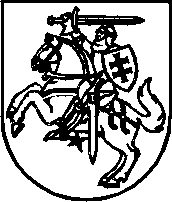 